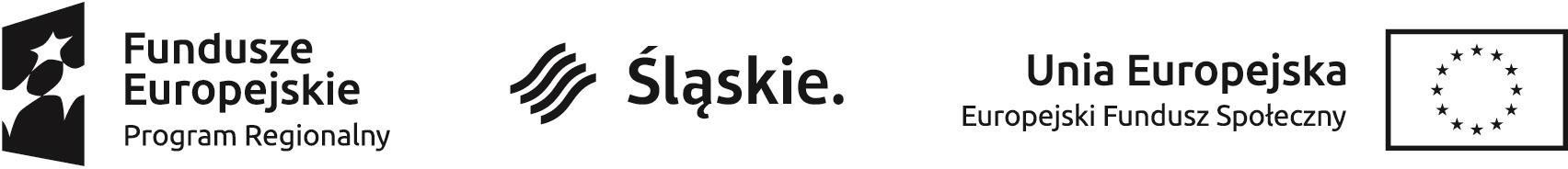 LISTA RANKINGOWA Z REKRUTACJI  projektu nr RPSL.11.04.03-24-000B/19-002 „Śląski program podnoszenia kwalifikacji językowych i komputerowych” realizowanego przez L. Grant Albert Binda w partnerstwie z Perfect English Małgorzata Stone, w ramach Regionalnego Programu Operacyjnego Województwa Śląskiego na lata 2014-2020 Oś Priorytetowa XI Wzmocnienie potencjału edukacyjnego Działanie 11.4 Podnoszenie kwalifikacji zawodowych osób dorosłych Poddziałanie 11.4.3 Kształcenie ustawiczne - konkurs.  ………………………………………………………………. Zatwierdził Asystent Koordynatora Projektu Projekt współfinansowany ze środków Europejskiego Funduszu Społecznego w ramach Regionalnego Programu Operacyjnego Województwa Śląskiego na lata 2014-2020KURS KURS Kurs ICT  NRUMER GRUPY NRUMER GRUPY 1 ADRES REALIZACJI ZAJĘĆ  ADRES REALIZACJI ZAJĘĆ  Ul. Limanowskiego 15, Częstochowa SUBREGION SUBREGION Północny DATA ROZPOCZĘCIA ZAJĘĆ DATA ROZPOCZĘCIA ZAJĘĆ 17.01.2020 R., GODZ. 17:00 ZAJĘCI ZAJĘCI Poniedziałek i Piątek, GODZ. 17:00 – 20:15 1.319440K2.3211498K3.31220K4.3121726M5.3101548K6.3221728M7.334242K8.337650K9.321900K10.223154K11.350926K12.3121046KLISTA REZERWOWA1.155181515 - K2.8874487 - M